God’s Role and Our Role in EvangelismDisciplemakers Intensive 5/14/22What do the following verses reveal about God’s role in evangelism?Isaiah 55:11John 6:65John 12:321 Corinthians 3:5-7Ephesians 2:4-7Hebrews 4:12What do the following verses reveal about our role in evangelism?Matthew 5:13-16Acts 1:8Romans 10:14-152 Corinthians 2:14-172 Corinthians 4:5-72 Corinthians 5:17-20Colossians 4:2-61 Peter 3:15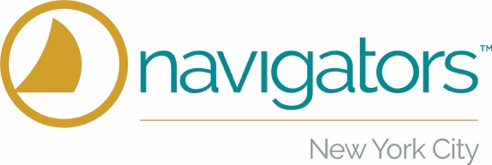 